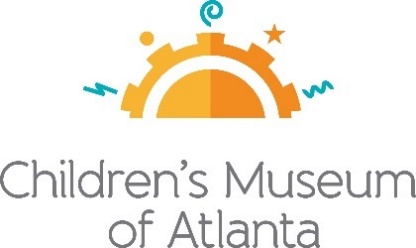 FOR MORE INFORMATIONSarah Wynn BentonBRAVE Public Relations404.233.3993sbenton@emailbrave.comFOR IMMEDIATE RELEASEChildren’s Museum of Atlanta welcomes 2022 with fresh January programming
Families invited to experience a new feature exhibit, celebrate Marin Luther King Jr. Day and more ATLANTA – (Dec. 31, 2021) – Out with the old, and in with the new! Families are encouraged to jump into the New Year at Children’s Museum of Atlanta for a month jam-packed with entertaining and educational adventures! Little ones can celebrate Martin Luther King Jr. Day and much more. A brand-new feature exhibit – Storyland: A Trip Through Childhood Favorites – provides guests with imaginative, book-based experiences for children ages birth to 8 years old and models literacy experiences to parents and other adult caregivers, opening Saturday, January 15! The limited-time exhibit will continue through May 30, 2022.Closure Notice
January 1-5, 2022We have always prioritized your safety, as well as the safety of our team. Therefore, due to the rising numbers of COVID-19 cases in our area, and out of an abundance of caution, Children’s Museum of Atlanta will be closed from January 1-5, 2022 so that team members may test for COVID-19 and, if necessary, quarantine. Guests and members who have reserved tickets during this time period are asked to call the reservation line at 404.659.5437 beginning Tuesday, January 4 to reschedule tickets. You may also email reservations@childrensmuseumatlanta.org. We apologize for the inconvenience but believe it is important to do our part ensure the health and well-being of our team members and guests. This decision was made with the safety of our guests (many of whom are too young to be vaccinated), team members and community in mind. Please check our website and social media for additional updates. Thank you in advance for your understanding. We look forward to hosting you for a day of play soon, and we hope you enjoy our upcoming new exhibit, “Storyland,” which opens Jan. 15. January Special ProgrammingMartin Luther King, Jr. DayMonday, Jan. 17Visitors are welcome to the Museum’s birthday celebration of Dr. Martin Luther King, Jr. Throughout each program, children will explore his impactful life and legacy.CMA On Stage
             Storytime: “My Uncle Martins Big Heart” + I Have a Dream Collaborative MuralSession A: 10 a.m., 11 a.m. and 12 p.m. / Session B: 2 p.m., 3 p.m. and 4 p.m.Science BarKiddos will build bridges and scales to discuss equality.Session A: 9:45 a.m. / Session B: 1:45 p.m.Art StudioChildren and parents will take part of a collaborative handprint art project in honor of Dr. King.Session A: 9:45 a.m. / Session B 1:45 p.m.Innovation StationKids can enjoy the new space for an engineering design challenge!Session A: 10 a.m., 11 a.m. and 12 p.m. / Session B: 2 p.m., 3 p.m. and 4 p.m.Lunar New Year CelebrationSunday, Jan. 30The Museum will celebrate Lunar New Year with a Storytime on the CMA Stage: “Bringing in the New Year” by Grace Lin and a performance and dance lesson by the Atlanta Chinese Dance Company for the 11 a.m. and 3 p.m. performances only. Also, kiddos will make a special Lunar New Year craft in the Art Studio.CMA On Stage
Storytime: Storytime: “Bringing in the New Year” by Grace Lin + Performance and Dance Lesson by the Atlanta Chinese Dance CompanySession A: 10 a.m., 11 a.m. and 12 p.m. / Session B: 2 p.m., 3 p.m. and 4 p.m.Science BarKiddos will learn about frog science, inspired by David Wiesner's book “Tuesday”Session A: 9:45 a.m. / Session B: 1:45 p.m.Art StudioFamilies will celebrate the Lunar new year with a special craft.Session A: 9:45 a.m. / Session B 1:45 p.m.Innovation StationGuests will make leaping frog catapults, inspired by David Wiesner's “Tuesday.”Session A: 10 a.m., 11 a.m. and 12 p.m. / Session B: 2 p.m., 3 p.m. and 4 p.mOpening in January:Opening Jan. 15
Storyland: A Trip Through Childhood Favorites
Storyland, sponsored by Children’s Healthcare of Atlanta, transforms seven beloved and award-winning picture books – “The Tale of Peter Rabbit” by Beatrix Potter; “The Snowy Day” by Ezra Jack Keats; “Where’s Spot?” by Eric Hill; “If You Give a Mouse a Cookie” by Laura Numeroff; “Chicka Chicka Boom Boom” by Bill Martin Jr. and John Archambault; “Abuela” by Arthur Dorros; and “Tuesday” by David Wiesner. The exhibit transforms these classic stories into three-dimensional play and bi-lingual (English and Spanish) learning environments that highlight the six pre-reading skills defined by the Public Library Association and Association for Library Service to Children, a division of the American Library Association: disposition to read, print awareness, letter knowledge, sound awareness, vocabulary and narrative skills and comprehension.Children’s Museum of Atlanta continues to prioritize the health and safety of its guests, offering elevated health precautions for a comfortable visit.###About Children’s Museum of Atlanta:
Children’s Museum of Atlanta is the only educational venue of its kind in Atlanta, presenting educational programs and exhibits designed for young children ages 0-8. The mission of Children's Museum of Atlanta is to change the world by sparking every child's imagination, sense of discovery and learning through the power of play. With learning zones consisting of bright, creative and hands-on exhibits, the Museum supports inventive play-based exploration and experiential learning focused on the whole child. Core competencies for literacy, math and science are promoted throughout all exhibits and programming in alignment with the state and national Core Performance Standards. Children’s Museum of Atlanta also offers memberships. For more information or to support Children's Museum of Atlanta, visit childrensmuseumatlanta.org or call 404.659.KIDS [5437].Museum Admission: Online ticketing only is available at this time. Phone booking is available with ample notice and will be booked via online reservation. Members must pre-book and will be able to redeem their $5 voucher online. Babies 11 months and younger and members are admitted for free and must reserve their free ticket online prior to arriving at the Museum. All daily programs are included in price of admission. For more information regarding ticket and membership options, visit childrensmuseumatlanta.orgMuseum Hours: The Museum will operate in 2 three-hour sessions with one-hour cleaning between sessions. The hours for the month of January are 9:30 a.m.-12:30 p.m. and 1:30-4:30 p.m. The Museum will be closed on Wednesdays. Please check the Museum website to confirm hours of operation. 